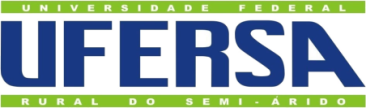 UNIVERSIDADE FEDERAL RURAL DO SEMI-ÁRIDOPRÓ-REITORIA DE GRADUAÇÃODEPARTAMENTO DE CIÊNCIAS AGRONÔMICAS E FLORESTAISCURSO DE AGRONOMIANOME DO(A) AUTOR(A)TÍTULO: SUBTÍTULOMOSSORÓANONOME DO(A) AUTOR(A)TÍTULO: SUBTÍTULORelatório de Estágio Supervisionado apresentado ao Curso de Agronomia da Universidade Federal Rural do Semi-Árido, como requisito para consolidar a disciplina VEG0203 – ESTÁGIO SUPERVISIONADO.Orientador: Nome completo, Prof. Dr.Supervisor: Nome completoMOSSORÓANONOME DO(A) AUTOR(A)TÍTULO: SUBTÍTULOIdentificação do estágio:Empresa: XXXXXXXXXXXXXXXXXXSupervisor: XXXXXXXXXXXXXXXXXOrientador: XXXXXXXXXXXXXXXXXPeríodo: XX/XX/XXXX à XX/XX/XXXXCarga horária: XXXXX_________________________________________Nome do(a) autor(a), Prof. Dr. (UFERSA)Estagiário(a)_________________________________________Nome do(a) orientador(a), Prof. Dr. (UFERSA)Orientador(a) _________________________________________Nome do supervisor(a), Técnico(a) ou Prof. (INSTITUIÇÃO)Supervisor(a) do estágio RESUMO (OBRIGATÓRIO)XXXXXXXXXXXXXXXXXXXXXXXXXXXXXXXXXXXXXXXXXXXXXXXXXXXXXXXXXXXXXXXXXXXXXXXXXXXXXXXXXXXXXXXXXXXXXXXXXXXXXXXXXXXXXXXXXXXXXXXXXXXXXXXXXXXXXXXXXXXXXXXXXXXXXXXXXXXXXXXXXXXXXXXXXXXXXXXXXXXXXXXXXXXXXXXXXXXXXXXXXXXXXXXXXXXXXXXXXXXXXXXXXXXXXXXXXXXXXXXXXXXXXXXXXXXXXXXXXXXXXXXXXXXXXXXXXXXXXXXXXXXXXXXXXXXXXXXXXXXXXXXXXXXXXXXXXXXXXXXXXXXXXXXXXXXXXXXXX.Palavras-chave: cão; gato; anatomia.ATENÇÃO: As palavras-chave deverão ser inscritas em letra minúscula (com exceção de nomes próprios e científicos) e separadas por ponto e vírgula. Devem ser consideradas no máximo 6 (seis) palavras-chave.LISTA DE FIGURAS (OPCIONAL)LISTA DE GRÁFICOS (OPCIONAL)LISTA DE QUADROS (OPCIONAL)LISTA DE TABELAS (OPCIONAL)LISTA DE ABREVIATURAS E SIGLAS (OPCIONAL)LISTA DE SÍMBOLOS (OPCIONAL)SUMÁRIOATENÇÃO: Lembre que as seções no texto devem ser identificadas conforme a orientação descritiva do sumário (obedecendo a formatação maiúsculo, minúsculo e negrito).1 INTRODUÇÃOA introdução é importante para orientar aquele que vai ler o relatório. Deve conter informações de quem fez o relatório, o que contém, como e por que foi feito o estágio. Aborda o assunto de maneira generalizada e breve, entre uma e duas páginas.É a primeira página que apresenta numeração impressa e seu número deve ser o total de páginas anteriores, com exceção da capa.Por tratar-se de relatório (relato pessoal), em todo o relatório é usada a 1ª pessoa do singular explicitando, claramente, o que você fez e o que você aprendeu.Lembre-se que esse relato será à base da avaliação de seu desempenho no estágio curricular obrigatório supervisionado.A redação não é científica, nem coloquial: é uma redação técnico-profissional, demonstrando sua vivência profissional o campo ou área de atuação desenvolvida.Deverá constar: - Identificação e Histórico e Estrutura Organizacional da Concedente do Estágio; - Local de Estágio;- Contextualização do Estágio- Área de Atuação- Correlação com o Curso;- Objetivos do Estágio- Outros pontos pertinentes.2 DESENVOLVIMENTOO desenvolvimento tem por objetivo expor, de maneira clara, objetiva e com detalhes fundamentais, as idéias principais, analisando-as e ressaltando os pormenores mais importantes. Apresente um resumo quantificado das atividades, se houver. Cada atividade desenvolvida no estágio se constituirá de um subtítulo (ver Sumário) no qual o estagiário relatará:‒ o que foi feito,‒ por que foi feito,‒ como foi feito,‒ a aprendizagem com essa atividade.Devem ser indicadas, além das vivências, as referências bibliográficas, web gráficas, etc., utilizadas no decorrer de cada uma das atividades desenvolvidas. Não insira nada gratuitamente, porém não deixe de inserir referencias que serviram para o desenvolvimento de cada uma das atividades (leis, códigos, manuais, etc.).Também deve considerar outros pontos pertinentes dentro da contextualização do estágio e recomendados pelo orientador(a).3 CONCLUSÕES Análise crítica do estágio em termos de contribuição para a formação profissional do estagiário. Devem aparecer, na conclusão, as críticas, positivas ou negativas, devendo ser sempre construtivas.Finalize com o que foi feito, por que foi feito, como foi feito e a aprendizagem obtida no estágio como um todo. Aqui a reflexão é sobre o estágio no todo, e não em cada uma das atividades, como no desenvolvimento. É a oportunidade que o estagiário tem de dar sua opinião sobre a validade do estágio supervisionado, a importância dessa experiência para sua vida profissional, se a teoria aprendida no decorrer do curso contribuiu, pesou na realização do estágio.REFERÊNCIASRelação dos autores e obras consultadas por ocasião no decorrer das atividades desenvolvidas, e na redação do relatório. A descrição das referencias empregadas deve seguir o padrão da ABNT/NBR 6023. (Conferir o manual da Biblioteca).APÊNDICEConjunto de material ilustrativo ou complementar ao texto, produzido pelo aluno, tais como gráficos, tabelas, diagramas, fluxogramas, fotografias, tabelas de cálculos, símbolos, descrição de equipamentos, modelos de formulários e questionários, plantas ou qualquer outro material produzido.O material ilustrativo deve aparecer somente quando necessário à compreensão e esclarecimento do texto, sem qualquer finalidade decorativa ou de propaganda. Caso seja em número reduzido e indispensável ao entendimento do texto, pode ser usado junto à parte a que se refere. Quando em maior quantidade, para não sobrecarregar o texto, é colocado como apêndice. Os elementos que formarão o apêndice não podem deixar de ser referenciados no texto do relatório. Exemplo: ver apêndice I, Fig. 1.ANEXO ANEXO 01 – Ficha ou Relatório de Avaliação do EstágioDocumento que deve ser preenchido e assinado pelo estagiário, o supervisor de estágio na empresa e pelo docente orientador(a) do estágio ao finalizar as atividades no estágio. Esse anexo comprovará o cumprimento das 360 horas desenvolvidas.Figura 1 –XYZ …...................................………….………….......……….…… 16Figura 2 –XYZ…...........................................………………….....……….…… 21Figura 3 –XYZ ……...............................………………………......................... 23Figura 4 –XYZ ……….........................…………………….....……....……….. 37Figura 5 –XYZ ………...............................………………….......…………….. 46Gráfico 1 –XYZ ………...............................................…….…..…...........… 16Gráfico 2–XYZ………..............................................…..…………..……..…21Gráfico 3–XYZ…………...................................................……………….... 23Gráfico 4–XYZ ……….............................................................................…. 37Gráfico 5–XYZ................................................................................................45Quadro 1 –XYZ ...........................................................................................…...…… 16Quadro 2–XYZ......................................................…………....................……....…. 21Quadro 3–XYZ  ……...............................……………........................…………...... 23Quadro 4–XYZ.....................………………………........................…………….…. 37Quadro 5–XYZ…….................…......………........................................….…............46Tabela 1 –XYZ …..................................…………………...................…….........… 16Tabela 2 –XYZ ........………………….………………………..................................21Tabela 3 –XYZ .....................................………………………..……..........………. 23Tabela 4 –XYZ ..............................................……………………............................ 37Tabela 5 –XYZ ...................................................................................................…....46BelBacharelGEGestão do ConhecimentoGIGestão da InformaçãoIESIntituição de Ensino SuperiorP&DPesquisa e Desenvolvimento@Arroba©Copyright®Marca registrada%Porcentagem$Cifrão1INTRODUÇÃO ....……………...………...................................................162DESENVOLVIMENTO .............................................................................172.1Atividade Desenvolvida 1 (Nominar a atividade) …………………………172.1.1.O que foi feito ...............................................................................................172.1.2.Por que foi feito ............................................................................................172.1.3.Como foi feito ...............................................................................................172.1.4.Qual a aprendizagem com a atividade ..........................................................172.2Atividade Desenvolvida 2 (Nominar a atividade) …………………………182.2.1.O que foi feito ...............................................................................................182.2.2.Por que foi feito ............................................................................................182.2.3.Como foi feito ...............................................................................................182.2.4.Qual a aprendizagem com a atividade ..........................................................182.3Atividade Desenvolvida 3 (Nominar a atividade) …………………………192.3.1.O que foi feito ...............................................................................................192.3.2.Por que foi feito ............................................................................................192.3.3.Como foi feito ...............................................................................................192.3.4.Qual a aprendizagem com a atividade ..........................................................192.4Atividade Desenvolvida 4 (Nominar a atividade) …………………………202.4.1.O que foi feito ...............................................................................................202.4.2.Por que foi feito ............................................................................................202.4.3.Como foi feito ...............................................................................................202.4.4.Qual a aprendizagem com a atividade ..........................................................203CONCLUSÕES ….......…………………………………............................21REFERÊNCIAS …………………………………………………….........25APÊNDICES ………………….........…......................................................30ANEXOS .....................................................................................................35